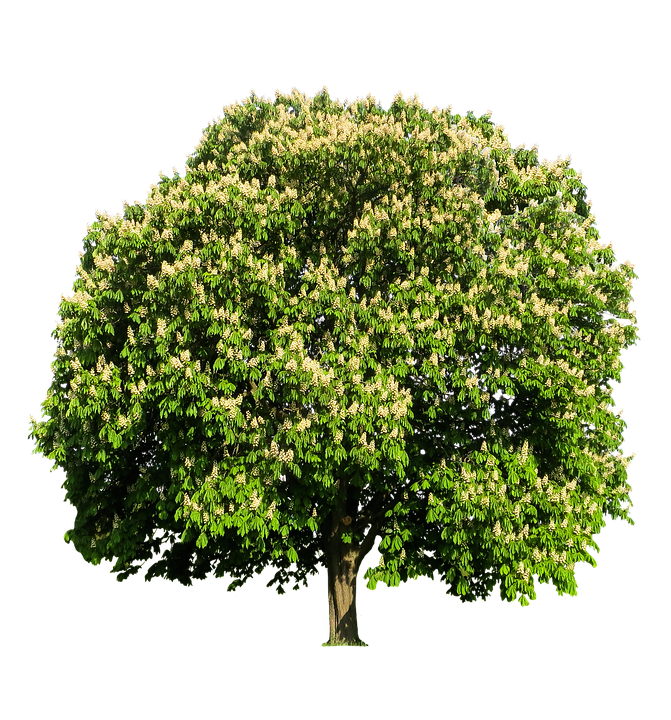 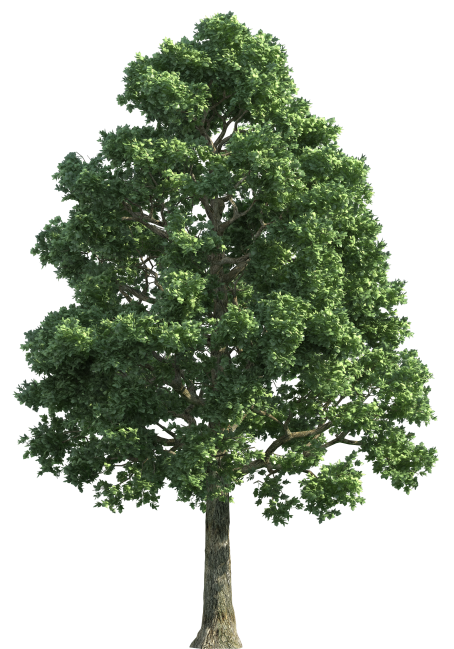 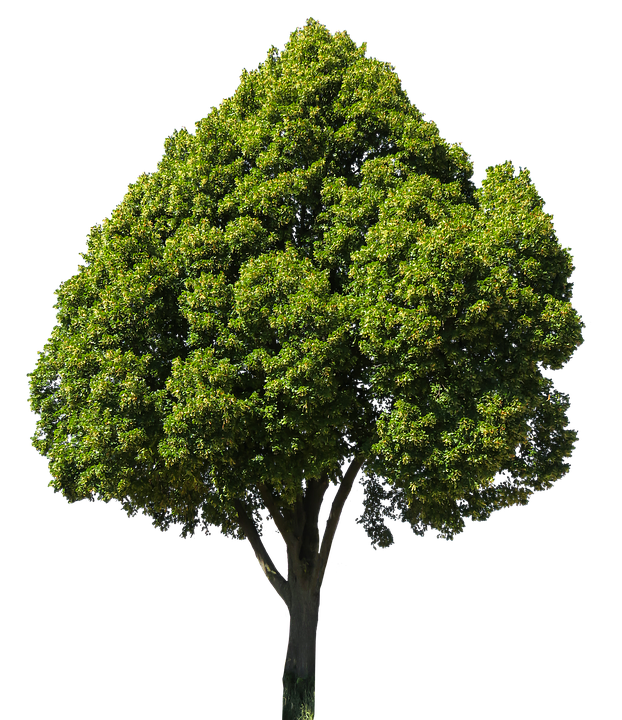 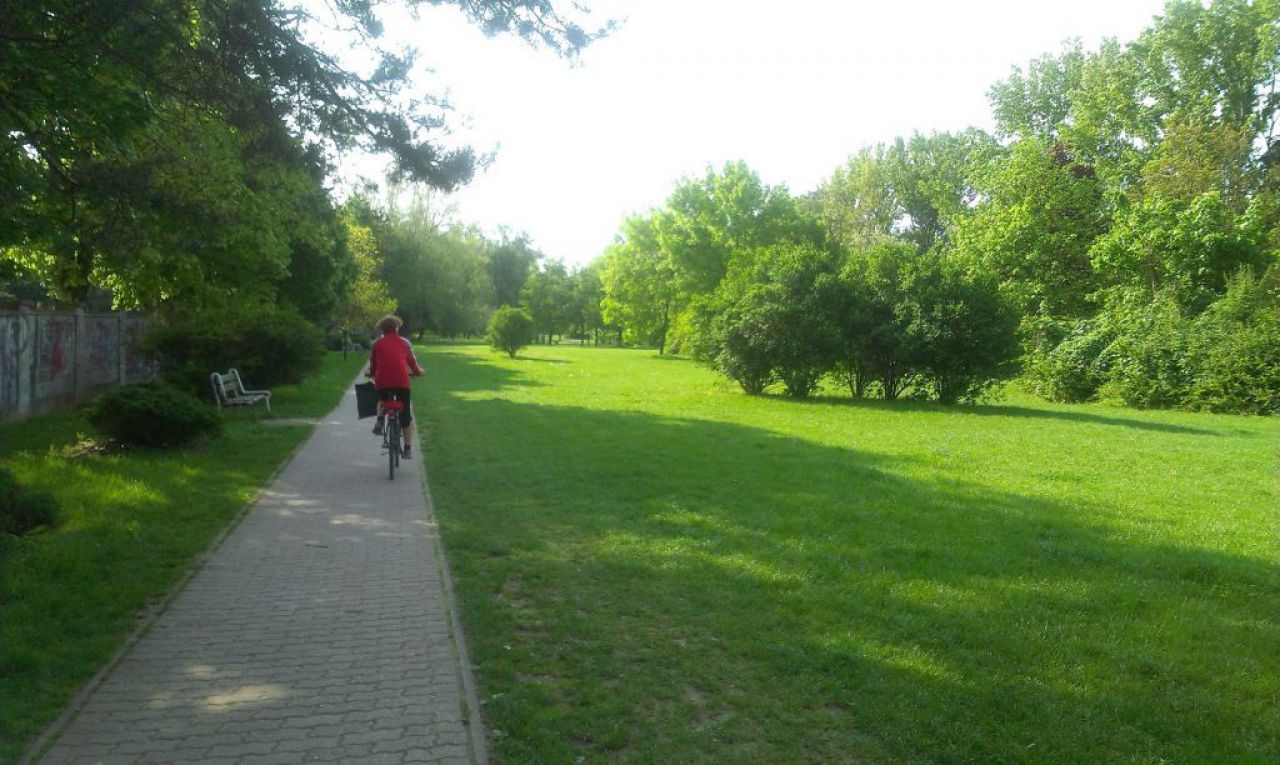 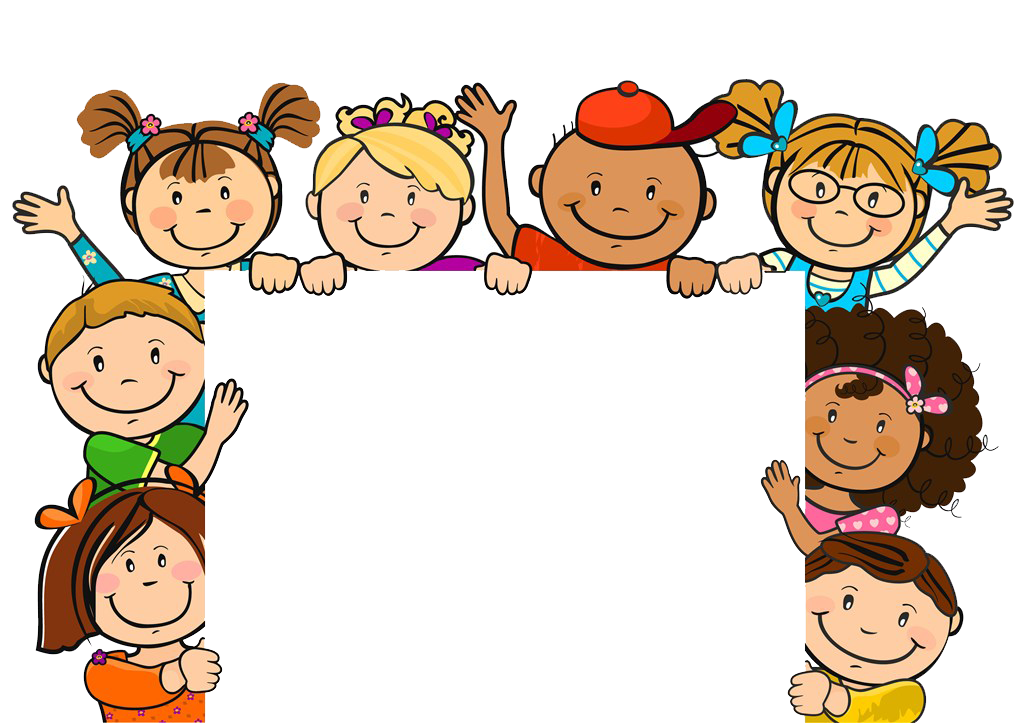 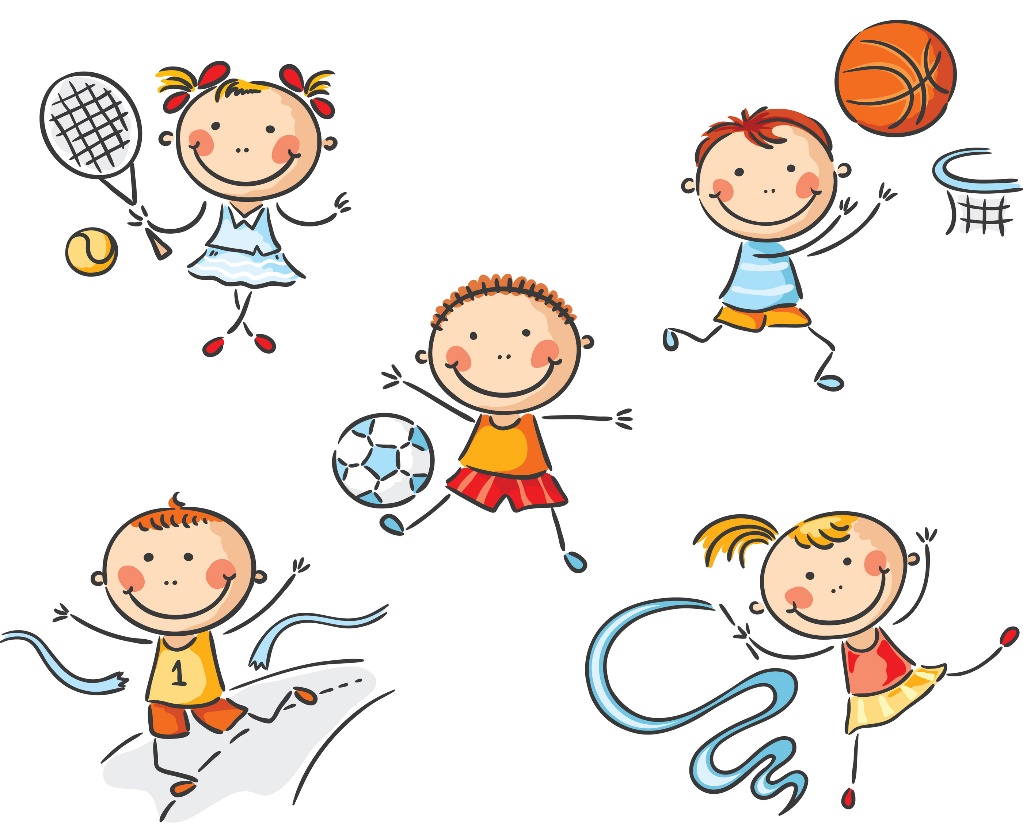 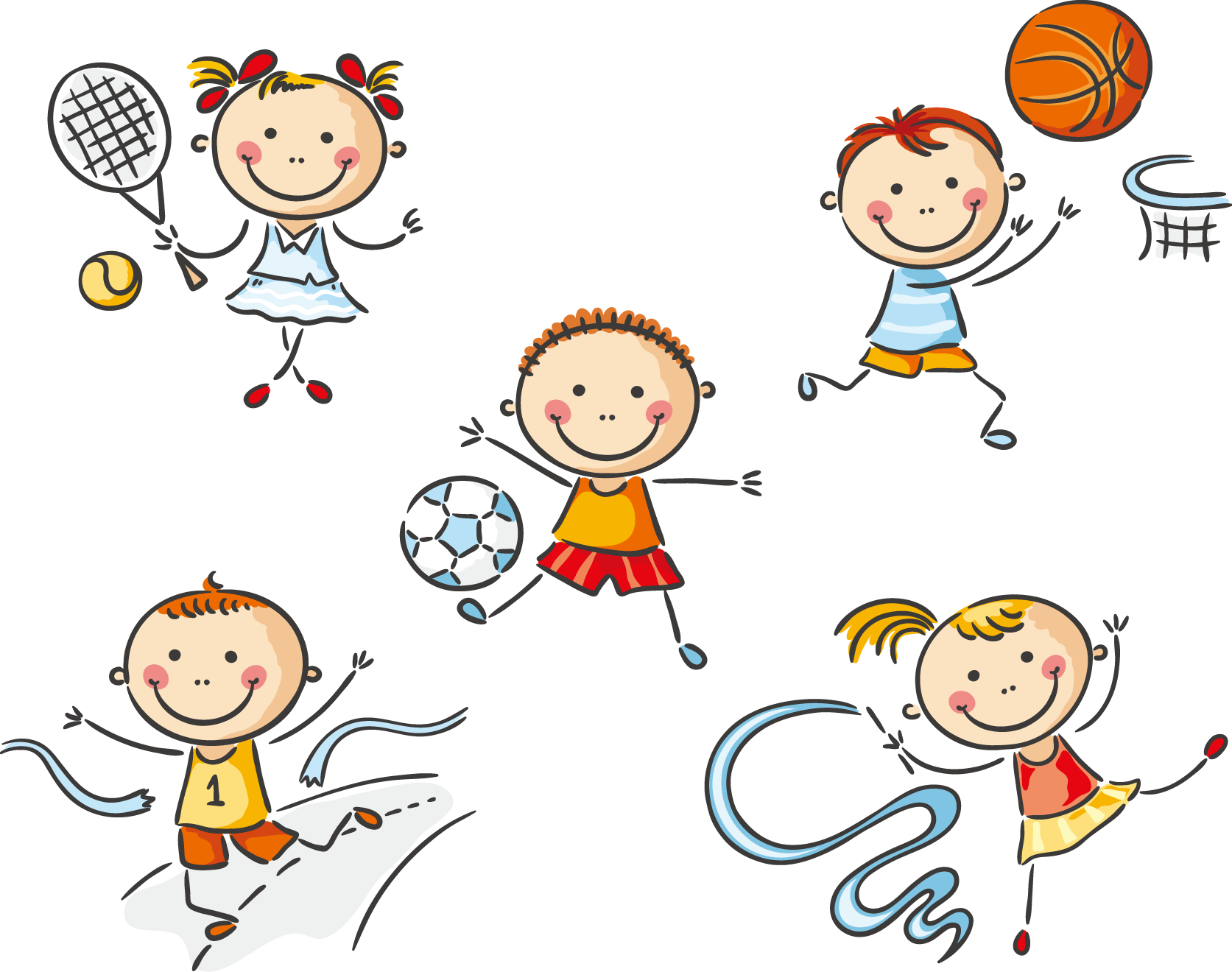           01.07. – 04.07.           08.07. – 12.07.    15.07. – 19.07.POKYNY A PODMIENKY ÚČASTIDieťa bude potrebovať pohodlné športové oblečenie .Strava – desiata, obed, olovrant a pitný režim na celý deň sú zabezpečené.Nástup je možný od 7:30 hod.. v areáli Knižnice Vrakuňa,  Toplianska 5, následne si dieťa môžete vyzdvihnúť do 16,30 hod.. Denný program začína od 8:00 hod. a trvá do 16:00 hod..Ak dieťa nemôže nastúpiť zo zdravotných dôvodov, je potrebné ich dokladovať lekárskym potvrdením, a na základe písomnej žiadosti zákonného zástupcu najneskôr deň pred nástupom do tábora, organizátor si vyhradzuje právo vrátiť 80 % sumy poplatku za neabsolvovanie tábora. Storno poplatok slúži na zaplatenie nevyhnutných nákladov. Neodporúčame deťom brať si so sebou cenné  predmety. Za ich poškodenie, prípadne stratu organizátor nezodpovedá a škoda nebude uhradená.Vyplnenú prihlášku je potrebné poslať mailom a v potvrdzujúcom maili budete oboznámení so spôsobom a lehotou úhrady. Kontaktný mail na zasielanie prihlášok je: iveta.wildova@vrakuna.sk. Súčasťou prihlášky je „Čestné prehlásenie“, nahrádzajúce potvrdenie od lekára o vyhovujúcom zdravotnom stave dieťaťa, ktoré je nutné odovzdať v deň nástupu spolu s „fotokópiou preukazu poistenca!“		Tešíme sa na spoločné táborové zážitky    Mestská časť Bratislava-VrakuňaŠíravská 7, 821 07 BratislavaOrganizuje pre deti vo veku 5 – 10 rokovLetný tábor pre deti  2024TERMÍN01.07. – 04.07.202408.07. – 12.07.202415.07. – 19.07. 2024denne od 7,30 do 16,.30 hod.KAPACITA: 75 detí/turnusProgram je orientačný:Návšteva ZOOProgram v knižniciŠportujeme v lesoparku Výlet na Červený kameňSpoznaj Bratislavu Prešporáčikom a iné....CENA:TURNUS 80 € - 4x celodenný pobytTURNUS 100 €-5x celodenný pobytTURNUS 100 €-5x celodenný pobytv cene sú zahrnuté desiata (ovocie), obed, olovrant (keksík)  a pitný režim.Mestská časť Bratislava-VrakuňaŠíravská 7, 821 07 BratislavaPRIHLÁŠKA na letný tábor pre deti  2024Meno a priezvisko dieťaťa ...................................................................................................Dátum narodenia ..................................................................Zdravotná poisťovňa ............................................................Adresa .............................................................................................Telefónny kontakt na rodiča ..........................................................E-mail ........................................................................................................Záväzne prihlasujem svoje dieťa do letného tábora v termíne od 01.07. – 04.07.2024 alebo                                     08.07. – 12.07.2024 alebo15.07. – 19.07.2024.V Bratislave dňa ..........................................2024ČESTNÉ PREHLÁSENIEMeno a priezvisko dieťaťa.................................................................Dátum narodenia ...........................................Zdravotná    poisťovňa ........................................................„Prehlasujem, že dieťa je zdravé, nemá žiadne alergie, nie je mu uložené žiadne   karanténne    opatrenie, v rodine a bezprostrednom okolí sa nevyskytlo žiadne infekčné ochorenie a je spôsobilé absolvovať program.Prehlasujem, že som oboznámený/á s podmienkami účasti dieťaťa, .ktoré sú v pokynoch, a súhlasím s nimi. Vyhlásenie rodičov: v súlade s požiadavkami Nariadenia Európskeho parlamentu a Rady (EÚ) 2016/679 o ochrane fyzických osôb pri spracúvaní osobných údajov a o voľnom pohybe takýchto údajov, a zákona č. 18/2018 Z. z. o ochrane osobných údajov a o zmene a doplnení niektorých zákonov □ súhlasím so spracovaním osobných údajov prevádzkovateľom mestská časť Bratislava-Vrakuňa, Šíravská 7, Bratislava, IČO 00603295, za účelom koordinácie, plánovania a organizovania „Vrakunského denného letného tábora 2024“. Osobné údaje budú uchovávané po dobu 2 mesiacov od ukončenia denného letného tábora.□ súhlasím / □ nesúhlasím so spracovaním a zverejnením fotografií a videozáznamov získaných počas pobytu v dennom tábore, a to za účelom prezentácie mestskej časti najmä vo Vrakunských novinách, na webovej stránke mestskej časti a na sociálnych sieťach. Dátum  (deň nástupu) ..........................     .…………………………........Podpis zákonného nástupcu